Prot.n. 117								Avellino  1 Giugno  2020								Ai Sigg. Titolari di Farmacia								della Provincia di Avellino										L O R O       S E D I 				   			e.p.c.	Spett.le Credifarma								Via Dei Caudini n. 2								00185 RomaOggetto: Comunicazioni.Caro Collega, Ti comunico che è  stato disposto il   pagamento  relativo alla  Distinta Contabile Riepilogativa Unica:Aprile  2020  mandati dal n°  4.408 al n° 4.565 del 1 Giugno 2020.Cordiali saluti.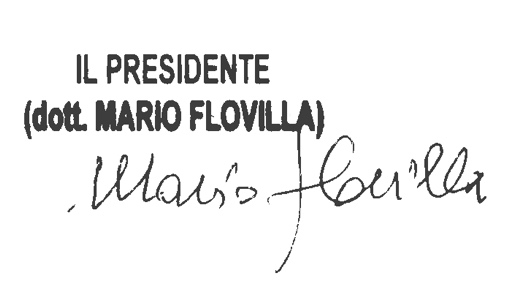 